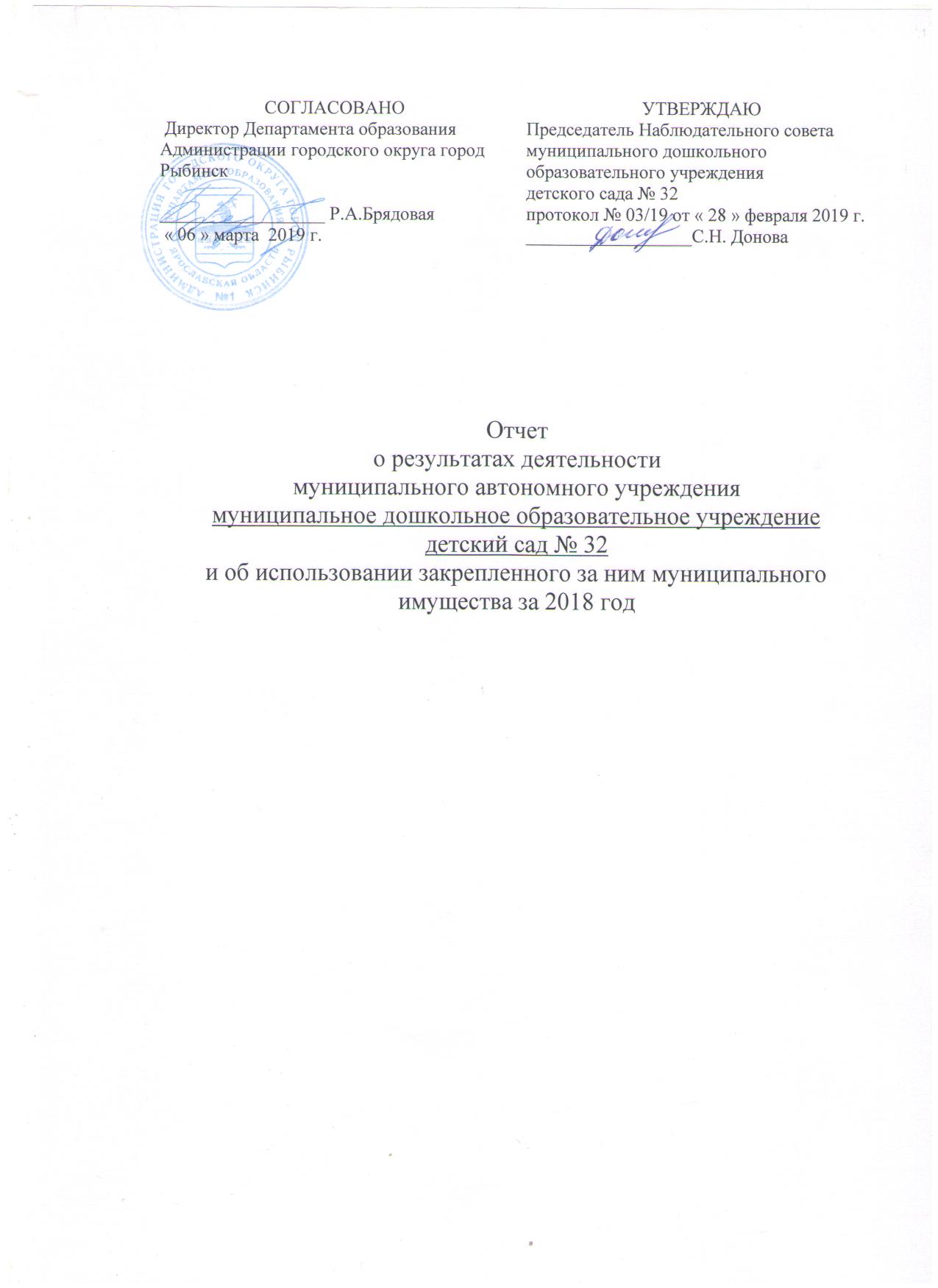 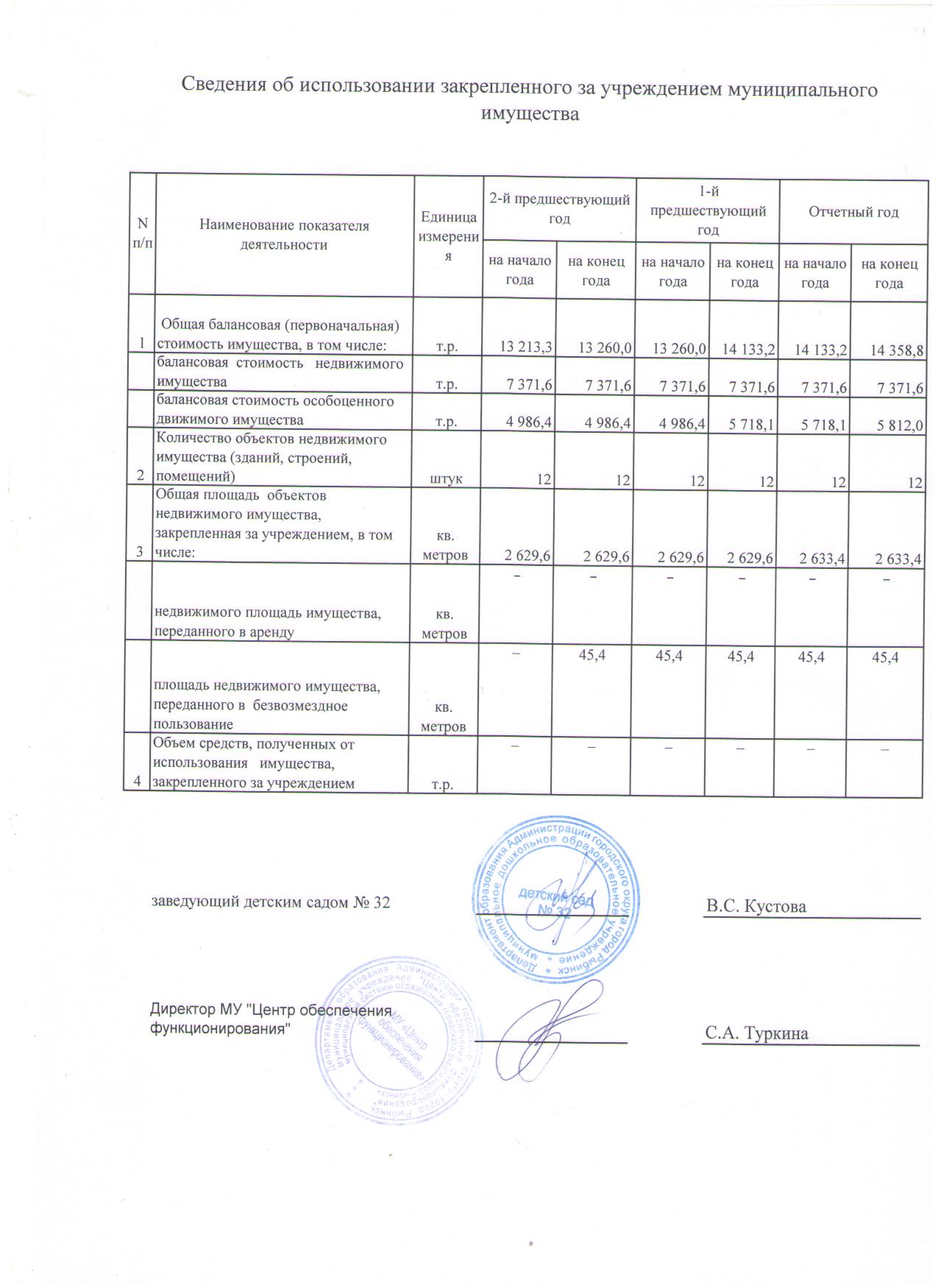 Общие сведения об учрежденииОбщие сведения об учрежденииОбщие сведения об учрежденииОбщие сведения об учрежденииОбщие сведения об учрежденииОбщие сведения об учрежденииОбщие сведения об учрежденииОбщие сведения об учрежденииОбщие сведения об учрежденииОбщие сведения об учрежденииПолное наименование учрежденияПолное наименование учрежденияПолное наименование учрежденияПолное наименование учреждениямуниципальное дошкольное образоательное учреждение  детский сад  № 32муниципальное дошкольное образоательное учреждение  детский сад  № 32муниципальное дошкольное образоательное учреждение  детский сад  № 32муниципальное дошкольное образоательное учреждение  детский сад  № 32муниципальное дошкольное образоательное учреждение  детский сад  № 32муниципальное дошкольное образоательное учреждение  детский сад  № 32Сокращенное наименование учрежденияСокращенное наименование учрежденияСокращенное наименование учрежденияСокращенное наименование учреждения детский сад № 32 детский сад № 32 детский сад № 32 детский сад № 32 детский сад № 32 детский сад № 32Место нахождения учрежденияМесто нахождения учрежденияМесто нахождения учрежденияМесто нахождения учрежденияРоссийская Федерация 152918 Ярославская область,  город Рыбинск, улица Максима Горького,  дом 63, проспект Генерала Батова, дом 27 Российская Федерация 152918 Ярославская область,  город Рыбинск, улица Максима Горького,  дом 63, проспект Генерала Батова, дом 27 Российская Федерация 152918 Ярославская область,  город Рыбинск, улица Максима Горького,  дом 63, проспект Генерала Батова, дом 27 Российская Федерация 152918 Ярославская область,  город Рыбинск, улица Максима Горького,  дом 63, проспект Генерала Батова, дом 27 Российская Федерация 152918 Ярославская область,  город Рыбинск, улица Максима Горького,  дом 63, проспект Генерала Батова, дом 27 Российская Федерация 152918 Ярославская область,  город Рыбинск, улица Максима Горького,  дом 63, проспект Генерала Батова, дом 27 Почтовый адресПочтовый адресПочтовый адресПочтовый адресРоссийская Федерация 152918 Ярославская область,  город Рыбинск, улица Максима Горького,  дом 63Российская Федерация 152918 Ярославская область,  город Рыбинск, улица Максима Горького,  дом 63Российская Федерация 152918 Ярославская область,  город Рыбинск, улица Максима Горького,  дом 63Российская Федерация 152918 Ярославская область,  город Рыбинск, улица Максима Горького,  дом 63Российская Федерация 152918 Ярославская область,  город Рыбинск, улица Максима Горького,  дом 63Российская Федерация 152918 Ярославская область,  город Рыбинск, улица Максима Горького,  дом 63Перечень видов деятельности учреждения, соответствующий его учредительным документам:Перечень видов деятельности учреждения, соответствующий его учредительным документам:Перечень видов деятельности учреждения, соответствующий его учредительным документам:Перечень видов деятельности учреждения, соответствующий его учредительным документам:-основные виды деятельности-основные виды деятельности-основные виды деятельности-основные виды деятельности1. реализация основной общеобразовательной программы дошкольного образования в группах общеразвивающей направленности;                                                                                                           2.  присмотр и уход за детьми1. реализация основной общеобразовательной программы дошкольного образования в группах общеразвивающей направленности;                                                                                                           2.  присмотр и уход за детьми1. реализация основной общеобразовательной программы дошкольного образования в группах общеразвивающей направленности;                                                                                                           2.  присмотр и уход за детьми1. реализация основной общеобразовательной программы дошкольного образования в группах общеразвивающей направленности;                                                                                                           2.  присмотр и уход за детьми1. реализация основной общеобразовательной программы дошкольного образования в группах общеразвивающей направленности;                                                                                                           2.  присмотр и уход за детьми1. реализация основной общеобразовательной программы дошкольного образования в группах общеразвивающей направленности;                                                                                                           2.  присмотр и уход за детьми-иные виды деятельности-иные виды деятельности-иные виды деятельности-иные виды деятельности1. реализация дополнительных образовательных программ - дополнительных общеразвивающих программ познавательной, речевой, физической, социально-коммуникативной и художественно-эстетической направленности, в том числе оказание платных образовательных услуг;                                                                                                     2. осуществление медицинской деятельности - доврачебная помощь - сестринское дело в педиатрии1. реализация дополнительных образовательных программ - дополнительных общеразвивающих программ познавательной, речевой, физической, социально-коммуникативной и художественно-эстетической направленности, в том числе оказание платных образовательных услуг;                                                                                                     2. осуществление медицинской деятельности - доврачебная помощь - сестринское дело в педиатрии1. реализация дополнительных образовательных программ - дополнительных общеразвивающих программ познавательной, речевой, физической, социально-коммуникативной и художественно-эстетической направленности, в том числе оказание платных образовательных услуг;                                                                                                     2. осуществление медицинской деятельности - доврачебная помощь - сестринское дело в педиатрии1. реализация дополнительных образовательных программ - дополнительных общеразвивающих программ познавательной, речевой, физической, социально-коммуникативной и художественно-эстетической направленности, в том числе оказание платных образовательных услуг;                                                                                                     2. осуществление медицинской деятельности - доврачебная помощь - сестринское дело в педиатрии1. реализация дополнительных образовательных программ - дополнительных общеразвивающих программ познавательной, речевой, физической, социально-коммуникативной и художественно-эстетической направленности, в том числе оказание платных образовательных услуг;                                                                                                     2. осуществление медицинской деятельности - доврачебная помощь - сестринское дело в педиатрии1. реализация дополнительных образовательных программ - дополнительных общеразвивающих программ познавательной, речевой, физической, социально-коммуникативной и художественно-эстетической направленности, в том числе оказание платных образовательных услуг;                                                                                                     2. осуществление медицинской деятельности - доврачебная помощь - сестринское дело в педиатрииПеречень услуг (работ), которые оказываются за плату в случаях, предусмотренных нормативными (правовыми)  актамиПеречень услуг (работ), которые оказываются за плату в случаях, предусмотренных нормативными (правовыми)  актамиПеречень услуг (работ), которые оказываются за плату в случаях, предусмотренных нормативными (правовыми)  актамиПеречень услуг (работ), которые оказываются за плату в случаях, предусмотренных нормативными (правовыми)  актами1. присмотр и уход за детьми                                                                                         2. платные образовательные услуги1. присмотр и уход за детьми                                                                                         2. платные образовательные услуги1. присмотр и уход за детьми                                                                                         2. платные образовательные услуги1. присмотр и уход за детьми                                                                                         2. платные образовательные услуги1. присмотр и уход за детьми                                                                                         2. платные образовательные услуги1. присмотр и уход за детьми                                                                                         2. платные образовательные услугиПотребители услуг (работ). Которые оказываются за плату в случаях, предусмотренных нормативными (правовыми) актамиПотребители услуг (работ). Которые оказываются за плату в случаях, предусмотренных нормативными (правовыми) актамиПотребители услуг (работ). Которые оказываются за плату в случаях, предусмотренных нормативными (правовыми) актамиПотребители услуг (работ). Которые оказываются за плату в случаях, предусмотренных нормативными (правовыми) актамидети в возрасте от 1 года 6 месяцев до прекращения образовательных отношенийдети в возрасте от 1 года 6 месяцев до прекращения образовательных отношенийдети в возрасте от 1 года 6 месяцев до прекращения образовательных отношенийдети в возрасте от 1 года 6 месяцев до прекращения образовательных отношенийдети в возрасте от 1 года 6 месяцев до прекращения образовательных отношенийдети в возрасте от 1 года 6 месяцев до прекращения образовательных отношенийПеречень разрешительных документов (с указанием номеров, даты выдачи и срока действия), на основании которых учреждение осуществляет деятельностьПеречень разрешительных документов (с указанием номеров, даты выдачи и срока действия), на основании которых учреждение осуществляет деятельностьПеречень разрешительных документов (с указанием номеров, даты выдачи и срока действия), на основании которых учреждение осуществляет деятельностьПеречень разрешительных документов (с указанием номеров, даты выдачи и срока действия), на основании которых учреждение осуществляет деятельность1. лицензия на осуществление образовательной деятельности по образовательным программам 76 Л 02 № 0001430 от 30.12.2016 г., срок действия - бессрочно;                                                                                                                                                                                                                            2. лицензия на осуществление медицинской доврачебной деятельности № ЛО-76-01-001425 от 15.12.2014 г., срок действия -бессрочно                                                                                                                                                                                                                                                                                                                           1. лицензия на осуществление образовательной деятельности по образовательным программам 76 Л 02 № 0001430 от 30.12.2016 г., срок действия - бессрочно;                                                                                                                                                                                                                            2. лицензия на осуществление медицинской доврачебной деятельности № ЛО-76-01-001425 от 15.12.2014 г., срок действия -бессрочно                                                                                                                                                                                                                                                                                                                           1. лицензия на осуществление образовательной деятельности по образовательным программам 76 Л 02 № 0001430 от 30.12.2016 г., срок действия - бессрочно;                                                                                                                                                                                                                            2. лицензия на осуществление медицинской доврачебной деятельности № ЛО-76-01-001425 от 15.12.2014 г., срок действия -бессрочно                                                                                                                                                                                                                                                                                                                           1. лицензия на осуществление образовательной деятельности по образовательным программам 76 Л 02 № 0001430 от 30.12.2016 г., срок действия - бессрочно;                                                                                                                                                                                                                            2. лицензия на осуществление медицинской доврачебной деятельности № ЛО-76-01-001425 от 15.12.2014 г., срок действия -бессрочно                                                                                                                                                                                                                                                                                                                           1. лицензия на осуществление образовательной деятельности по образовательным программам 76 Л 02 № 0001430 от 30.12.2016 г., срок действия - бессрочно;                                                                                                                                                                                                                            2. лицензия на осуществление медицинской доврачебной деятельности № ЛО-76-01-001425 от 15.12.2014 г., срок действия -бессрочно                                                                                                                                                                                                                                                                                                                           1. лицензия на осуществление образовательной деятельности по образовательным программам 76 Л 02 № 0001430 от 30.12.2016 г., срок действия - бессрочно;                                                                                                                                                                                                                            2. лицензия на осуществление медицинской доврачебной деятельности № ЛО-76-01-001425 от 15.12.2014 г., срок действия -бессрочно                                                                                                                                                                                                                                                                                                                           Среднегодовая численность работников учреждения Среднегодовая численность работников учреждения Среднегодовая численность работников учреждения Среднегодовая численность работников учреждения 575757575757Средняя заработная плата работников учреждения  Средняя заработная плата работников учреждения  Средняя заработная плата работников учреждения  Средняя заработная плата работников учреждения  17 597,1017 597,1017 597,1017 597,1017 597,1017 597,10Состав наблюдательного совета автономного учреждения (фамилия, имя, отчество, должность):Состав наблюдательного совета автономного учреждения (фамилия, имя, отчество, должность):Состав наблюдательного совета автономного учреждения (фамилия, имя, отчество, должность):Состав наблюдательного совета автономного учреждения (фамилия, имя, отчество, должность):Представители учредителя                        Представители учредителя                        Представители учредителя                        Представители учредителя                        Деревянчук Л.И.- главный специалист отдела дошкольного образования Департамента образования Администрации городского округа город Рыбинск; Самсонова В.Е. - ведущий специалист отдела дошкольного образования Департамента образования Администрации городского округа город РыбинскДеревянчук Л.И.- главный специалист отдела дошкольного образования Департамента образования Администрации городского округа город Рыбинск; Самсонова В.Е. - ведущий специалист отдела дошкольного образования Департамента образования Администрации городского округа город РыбинскДеревянчук Л.И.- главный специалист отдела дошкольного образования Департамента образования Администрации городского округа город Рыбинск; Самсонова В.Е. - ведущий специалист отдела дошкольного образования Департамента образования Администрации городского округа город РыбинскДеревянчук Л.И.- главный специалист отдела дошкольного образования Департамента образования Администрации городского округа город Рыбинск; Самсонова В.Е. - ведущий специалист отдела дошкольного образования Департамента образования Администрации городского округа город РыбинскДеревянчук Л.И.- главный специалист отдела дошкольного образования Департамента образования Администрации городского округа город Рыбинск; Самсонова В.Е. - ведущий специалист отдела дошкольного образования Департамента образования Администрации городского округа город РыбинскДеревянчук Л.И.- главный специалист отдела дошкольного образования Департамента образования Администрации городского округа город Рыбинск; Самсонова В.Е. - ведущий специалист отдела дошкольного образования Департамента образования Администрации городского округа город РыбинскПредставители собственника имущества            Представители собственника имущества            Представители собственника имущества            Представители собственника имущества            Бачурина И.А., ведущий специалист отдела управления муниципальным имуществом Департамента имущества и земельных отношений Администрации городского округа город РыбинскБачурина И.А., ведущий специалист отдела управления муниципальным имуществом Департамента имущества и земельных отношений Администрации городского округа город РыбинскБачурина И.А., ведущий специалист отдела управления муниципальным имуществом Департамента имущества и земельных отношений Администрации городского округа город РыбинскБачурина И.А., ведущий специалист отдела управления муниципальным имуществом Департамента имущества и земельных отношений Администрации городского округа город РыбинскБачурина И.А., ведущий специалист отдела управления муниципальным имуществом Департамента имущества и земельных отношений Администрации городского округа город РыбинскБачурина И.А., ведущий специалист отдела управления муниципальным имуществом Департамента имущества и земельных отношений Администрации городского округа город РыбинскПредставители общественности  Представители общественности  Представители общественности  Представители общественности  Вопилова Т.М. - родитель, Тарусова Н.А. - родитель; Полякова Т.Э. - родительВопилова Т.М. - родитель, Тарусова Н.А. - родитель; Полякова Т.Э. - родительВопилова Т.М. - родитель, Тарусова Н.А. - родитель; Полякова Т.Э. - родительВопилова Т.М. - родитель, Тарусова Н.А. - родитель; Полякова Т.Э. - родительВопилова Т.М. - родитель, Тарусова Н.А. - родитель; Полякова Т.Э. - родительВопилова Т.М. - родитель, Тарусова Н.А. - родитель; Полякова Т.Э. - родительПредставители трудового коллективаПредставители трудового коллективаПредставители трудового коллективаПредставители трудового коллективаДонова С.Н. - воспитатель; Саморокова И.В. - педагог-психолог; Бронникова А.А. -  воспитательДонова С.Н. - воспитатель; Саморокова И.В. - педагог-психолог; Бронникова А.А. -  воспитательДонова С.Н. - воспитатель; Саморокова И.В. - педагог-психолог; Бронникова А.А. -  воспитательДонова С.Н. - воспитатель; Саморокова И.В. - педагог-психолог; Бронникова А.А. -  воспитательДонова С.Н. - воспитатель; Саморокова И.В. - педагог-психолог; Бронникова А.А. -  воспитательДонова С.Н. - воспитатель; Саморокова И.В. - педагог-психолог; Бронникова А.А. -  воспитательПредставители иных государственных органов, органов местного самоуправления Представители иных государственных органов, органов местного самоуправления Представители иных государственных органов, органов местного самоуправления Представители иных государственных органов, органов местного самоуправления Показатель:Показатель:Показатель:Показатель:Количество штатных единиц учреждения Количество штатных единиц учреждения Количество штатных единиц учреждения Количество штатных единиц учреждения на начало годана начало годана начало годана конец года  на конец года  на конец года  Количество штатных единиц учреждения Количество штатных единиц учреждения Количество штатных единиц учреждения Количество штатных единиц учреждения 79,579,579,579,579,579,5Сведения о результатах деятельности учрежденияСведения о результатах деятельности учрежденияСведения о результатах деятельности учрежденияСведения о результатах деятельности учрежденияСведения о результатах деятельности учрежденияСведения о результатах деятельности учрежденияСведения о результатах деятельности учрежденияСведения о результатах деятельности учрежденияСведения о результатах деятельности учрежденияСведения о результатах деятельности учрежденияСведения о результатах деятельности учрежденияСведения о результатах деятельности учрежденияN п/пНаименование показателя   деятельностиЕдиница измерения2-й предшествующий год  2-й предшествующий год  2-й предшествующий год  1-й предшествующий год1-й предшествующий год1-й предшествующий годОтчетный годОтчетный годОтчетный год1Изменение (увеличение, уменьшение) балансовой   (остаточной) стоимости  нефинансовых активов относительно предыдущего  отчетного года%        Бал.Бал.Ост.Бал.Бал.Ост.Бал.Бал.Ост.1Изменение (увеличение, уменьшение) балансовой   (остаточной) стоимости  нефинансовых активов относительно предыдущего  отчетного года%        0,40,4-9,26,66,6-4,11,61,6-9,72Общая сумма выставленных требова-ний в возмещение ущерба по недо-стачам и хищениям материальных ценностей, денежных средств, а также от порчи материальных ценностей т.р.     2,72,72,72,72,72,70,00,00,03Изменения (увеличение,  уменьше-ние) дебиторской задолженности:      т.р. (%)    1 208,61 208,61 208,6-1 492,1-1 492,1-1 492,1269,5269,5269,53в разрезе поступлений:      639,5639,5639,5-1 048,0-1 048,0-1 048,0117,4117,4117,43в разрезе выплат:           569,1569,1569,1-444,1-444,1-444,1152,1152,1152,14Изменения (увеличение,  уменьше-ние) кредиторской  задолженности: т.р.  (%)   -108,4-108,4-108,4-628,5-628,5-628,5-156,5-156,5-156,54в разрезе поступлений:      101,9101,9101,9-7,9-7,9-7,99,59,59,54в разрезе выплат:           -210,3-210,3-210,3-620,6-620,6-620,6-166,0-166,0-166,05Доходы, полученные   учреждением от оказания платных услуг (выполнения), работт.р.     5 496,25 496,25 496,25 623,45 623,45 623,46 028,46 028,46 028,46Цены (тарифы) на платные   услуги (работы), оказываемые потребителямрублей   138,0138,0138,0138,0138,0138,0148,4148,4148,47Исполнение муниципального   задания%        90,390,390,391,591,591,598,798,798,78Осуществление деятельности в соответствии с обязательствами перед в страховщиком по обязательному социальному страхованию%        100,0100,0100,0100,0100,0100,0100,0100,0100,09Общее количество потребителей,  воспользовавшихся услугами (работами) учреждения, в том числе:      человек  2542542542392392392362362369бесплатными, в том числе по видам услуг:человек  2542542542392392392362362369платными услугами, в том числе по видам услуг: человек  25425425423923923923623623610Средняя стоимость получения платных услуг для потребителей, в том числе по видам: (расшифровать)т.р.     46,646,646,648,248,248,252,652,652,6− присмотр и уход за детьмит.р.     34,034,034,034,034,034,036,736,736,7− платные образовательные услуги:т.р.     12,612,612,614,214,214,215,915,915,9хореографият.р.     2,42,42,44,04,04,0___художественная мастерская Светлячокт.р.     3,23,23,2−−−1,61,61,6грамотейкат.р.     7,07,07,07,37,37,37,97,97,9Стартт.р.     −−−2,92,92,94,84,84,8Раз шажок, два шажокт.р.     ______1,61,61,611Поступления, в разрезе поступлений, предусмотренных планом финансово-хозяйственной деятельности учреждения: т.р.     ПланПланФактПланПланФактПланПланФакт11Поступления, в разрезе поступлений, предусмотренных планом финансово-хозяйственной деятельности учреждения: т.р.     27 460,227 460,226 925,930 254,530 254,529 852,931 597,731 597,728 900,612Выплаты, в разрезе выплат,предусмотренных планом финансово - хозяйственной деятельности  учреждения:     т.р.28 402,228 402,225 582,430 254,530 254,527 913,531 597,731 597,729 208,413Прибыль после налогообложения в отчетном периоде          т.р.     −−______